ГУБЕРНАТОР ВОЛОГОДСКОЙ ОБЛАСТИРАСПОРЯЖЕНИЕот 10 октября 2023 г. N 6636-рОБ УТВЕРЖДЕНИИ ПЛАНА МЕРОПРИЯТИЙ ВОЛОГОДСКОЙ ОБЛАСТИПО РЕАЛИЗАЦИИ В 2023 - 2026 ГОДАХ НАЦИОНАЛЬНОЙ СТРАТЕГИИДЕЙСТВИЙ В ИНТЕРЕСАХ ЖЕНЩИН НА 2023 - 2030 ГОДЫВ целях координации действий органов исполнительной государственной власти области по реализации в 2023 - 2026 годах Национальной стратегии действий в интересах женщин на 2023 - 2030 годы, утвержденной распоряжением Правительства Российской Федерации от 29 декабря 2022 года N 4356-р:1. Утвердить прилагаемый план мероприятий Вологодской области по реализации в 2023 - 2026 годах Национальной стратегии действий в интересах женщин на 2023 - 2030 годы.2. Контроль за исполнением настоящего распоряжения возложить на заместителя Губернатора области Л.В. Каманину.Справку о ходе исполнения настоящего распоряжения представлять ежегодно к 1 апреля года, следующего за отчетным.Справку об исполнении настоящего распоряжения представить к 1 апреля 2027 года.3. Настоящее распоряжение вступает в силу со дня его подписания.Губернатор областиО.А.КУВШИННИКОВУтвержденРаспоряжениемГубернатора областиот 10 октября 2023 г. N 6636-рПЛАНМЕРОПРИЯТИЙ ВОЛОГОДСКОЙ ОБЛАСТИ ПО РЕАЛИЗАЦИИВ 2023 - 2026 ГОДАХ НАЦИОНАЛЬНОЙ СТРАТЕГИИ ДЕЙСТВИЙВ ИНТЕРЕСАХ ЖЕНЩИН НА 2023 - 2030 ГОДЫ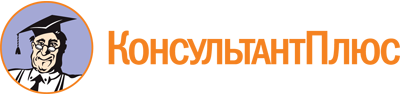 Распоряжение Губернатора Вологодской области от 10.10.2023 N 6636-р
"Об утверждении плана мероприятий Вологодской области по реализации в 2023 - 2026 годах Национальной стратегии действий в интересах женщин на 2023 - 2030 годы"Документ предоставлен КонсультантПлюс

www.consultant.ru

Дата сохранения: 30.11.2023
 Nп/пНаименование мероприятияОтветственные исполнителиОжидаемые результатыI. Профилактика социального неблагополучия женщинI. Профилактика социального неблагополучия женщинI. Профилактика социального неблагополучия женщинI. Профилактика социального неблагополучия женщин1.Обеспечение сопровождения женщин, находящихся в трудной жизненной ситуации, в том числе в ситуации репродуктивного выбора, включая социальное сопровождение, предоставление социально-медицинских, социально-психологических, социально-правовых, социально-бытовых и иных социальных услугДепартамент социальной защиты населения области, департамент здравоохранения областиПомощь женщинам в преодолении трудной жизненной ситуации, в том числе в ситуации репродуктивного выбора2.Совершенствование организации ресоциализации, социальной адаптации и социальной реабилитации женщин, освободившихся из учреждений, исполняющих наказание в виде лишения свободы или принудительных работ, и оказавшихся в трудной жизненной ситуацииДепартамент социальной защиты населения области, департамент здравоохранения области, Департамент труда и занятости областиПрофилактика рецидивов преступлений, совершенных женщинами, укрепление семейных связей женщин, освободившихся из мест лишения свободы или принудительных работ, включение таких женщин в экономическую и социальную жизнь общества3.Повышение доступности социальных услуг, оказание комплексной помощи и поддержки женщинам и девочкам, подвергшимся жестокому обращениюДепартамент социальной защиты населения области, департамент здравоохранения области, Департамент образования области, БУ ВО "Областной центр психолого-педагогической, медицинской и социальной помощи"Повышение качества оказания социальных услуг женщинам и девочкам, пострадавшим от насилия из числа наиболее уязвимых группII. Сохранение здоровья женщин всех возрастов.Создание условий для повышения роли женщин в формировании здорового обществаII. Сохранение здоровья женщин всех возрастов.Создание условий для повышения роли женщин в формировании здорового обществаII. Сохранение здоровья женщин всех возрастов.Создание условий для повышения роли женщин в формировании здорового обществаII. Сохранение здоровья женщин всех возрастов.Создание условий для повышения роли женщин в формировании здорового общества4.Повышение доступности первичной медико-санитарной помощи, в том числе специализированной медицинской помощи, для женщин и девочек независимо от места проживания, включая использование выездных форм работы, в том числе в сфере охраны репродуктивного здоровья; открытие на базе центральных районных больниц (районных больниц) межрайонных (районных) медицинских подразделений (центров, кабинетов) по работе с женщинами, желающими иметь ребенкаДепартамент здравоохранения области, подведомственные департаменту здравоохранения области медицинские организации областиПовышение доступности первичной медико-санитарной помощи населению, в том числе специализированной медицинской помощи, независимо от места проживания5.Совершенствование программ медицинских профилактических осмотров, диспансеризации, диспансерного наблюдения женщин и девочек, программ, направленных на снижение рисков для здоровья женщин и девочекДепартамент здравоохранения области, подведомственные департаменту здравоохранения области медицинские организации областиУвеличение охвата женщин и девочек профилактическими осмотрами6.Совершенствование консультирования женщин, находящихся в состоянии репродуктивного выбора, в том числе введение мотивационного анкетирования всех женщин, обратившихся за искусственным прерыванием беременности; внедрение в работу врачей женских консультаций речевых модулей для создания у женщин положительных установок на рождение детей в ситуации репродуктивного выбора; усиление роли кризисных центров по прерыванию беременностиДепартамент здравоохранения области, подведомственные департаменту здравоохранения области медицинские организации областиСнижение количества случаев искусственного прерывания беременности7.Повышение информированности населения о возможностях оказания медицинской помощи пациентам, страдающим бесплодием, путем применения вспомогательных репродуктивных технологийДепартамент здравоохранения области, подведомственные департаменту здравоохранения области медицинские организации областиПовышение информированности населения о возможностях применения вспомогательных репродуктивных технологий8.Распространение лучших практик по внедрению корпоративных программ, направленных на укрепление здоровья работниковДепартамент здравоохранения области, Департамент труда и занятости области, органы исполнительной государственной власти области - ответственные исполнители плана мероприятийФормирование приверженности к ведению здорового образа жизни среди работников, улучшение физического состояния и здоровья работающего населения9.Разработка и реализация механизмов мотивации ответственного отношения женщин к своему здоровью и здоровью своих родственниковДепартамент здравоохранения области, подведомственные департаменту здравоохранения области медицинские организации областиФормирование приверженности населения к ведению здорового образа жизни10.Проведение комплекса мероприятий по повышению уровня грамотности женщин и девочек в вопросах здоровья, в том числе в рамках дошкольного, начального общего, основного общего, среднего общего, среднего профессионального и высшего образования и на рабочих местахДепартамент здравоохранения области, Департамент образования областиФормирование приверженности населения к ведению здорового образа жизни, повышение уровня грамотности женщин в вопросах здоровья11.Повышение доступности и качества медицинской помощи по профилю "гериатрия"Департамент здравоохранения областиПовышение доступности медицинской помощи по профилю "гериатрия"12.Увеличение охвата женщин пожилого возраста и инвалидов услугами в рамках системы долговременного уходаДепартамент социальной защиты населения области, подведомственные департаменту социальной защиты населения области организации социального обслуживания областиОбеспечение женщин, нуждающихся в уходе, поддержки их автономности, самореализации, здоровья, качества жизни13.Повышение вовлеченности женщин пожилого возраста в мероприятия программ активного долголетияДепартамент социальной защиты населения области, подведомственные департаменту социальной защиты населения области организации социального обслуживания областиУвеличение числа женщин пожилого возраста, вовлеченных в культурные процессы, в занятия физической культурой и спортом14.Проведение физкультурных и спортивных мероприятий с участием девушек и женщинДепартамент физической культуры и спорта областиПопуляризация здорового образа жизни и активных занятий спортомIII. Повышение роли женщин в развитии общества, улучшение качества их жизниIII. Повышение роли женщин в развитии общества, улучшение качества их жизниIII. Повышение роли женщин в развитии общества, улучшение качества их жизниIII. Повышение роли женщин в развитии общества, улучшение качества их жизни15.Развитие системы государственной поддержки семьи в связи с рождением и воспитанием детейДепартамент социальной защиты населения областиСнижение риска бедности семей в связи с рождением детей, улучшение качества жизни женщин и их семей16.Создание условий для получения женщинами профессионального образования в профессиональных образовательных организациях области, в востребованных в регионе отраслях экономики; в т.ч. организация профессионального обучения и дополнительного профессионального образования женщин, имеющих детей дошкольного возраста, в рамках федерального проекта "Содействие занятости" национального проекта "Демография"Департамент образования области, автономное учреждение Вологодской области "Центр опережающей профессиональной подготовки Вологодской области", Департамент труда и занятости областиСоздание условий для получения женщинами профессионального образования в профессиональных образовательных организациях области, в востребованных в регионе отраслях экономики17.Совершенствование системы профилактики нарушений трудовых прав женщин, повышение их информированности о трудовых правахДепартамент труда и занятости населения областиОбеспечение соблюдения трудовых прав женщин18.Расширение практики включения в коллективные договоры положений, направленных на поддержку работников с семейными обязанностями и распространение лучших практик по применению компаниями корпоративных программ, направленных на поддержку работников с семейными обязанностями, в том числе в рамках конкурсов по выявлению лучших корпоративных программ (проектов) по развитию женского лидерстваДепартамент труда и занятости населения областиСоздание благоприятных условий для совмещения профессиональных и семейных обязанностей, профессиональный рост и карьерное продвижение работников с семейными обязанностями19.Проведение образовательных мероприятий по повышению финансовой и цифровой грамотности у девочек и женщинДепартамент финансов области, Департамент цифрового развития области Департамент образования области, автономное образовательное учреждение Вологодской области дополнительного профессионального образования "Вологодский институт развития образования"Повышение информированности девочек и женщин по вопросам финансовой и цифровой грамотностиIV. Расширение участия женщин в приоритетных направлениях социально-экономического развития страныIV. Расширение участия женщин в приоритетных направлениях социально-экономического развития страныIV. Расширение участия женщин в приоритетных направлениях социально-экономического развития страныIV. Расширение участия женщин в приоритетных направлениях социально-экономического развития страны20.Организация обучения женщин и формирование у них новых компетенций и квалификаций в области предпринимательской деятельности и реализация мероприятий, направленных на расширение участия женщин в предпринимательской деятельности, в том числе путем участия в выставках, конкурсах, форумах, конференциях и др.Департамент экономического развития области, Департамент труда и занятости населения области, Департамент образования областиУвеличение числа женщин, являющихся учредителями или руководителями субъектов малого и среднего предпринимательства и самозанятых женщин; содействие трудовой занятости и самореализации женщин21.Организация профессиональной ориентации девочек и женщин, в том числе с акцентом на образование и занятость по техническим специальностямДепартамент образования области, автономное учреждение Вологодской области "Центр опережающей профессиональной подготовки Вологодской области"Увеличение численности девочек и женщин, проходящих профессиональную ориентацию с акцентом на образование и занятость по техническим специальностям22.Развитие женского предпринимательства в регионеДепартамент экономического развития области, Департамент труда и занятости населения областиСодействие трудовой занятости и самореализации женщинV. Укрепление позиций женщин в общественно-политической жизни страны.Создание условий для развития их гражданской активностиV. Укрепление позиций женщин в общественно-политической жизни страны.Создание условий для развития их гражданской активностиV. Укрепление позиций женщин в общественно-политической жизни страны.Создание условий для развития их гражданской активностиV. Укрепление позиций женщин в общественно-политической жизни страны.Создание условий для развития их гражданской активности23.Предоставление государственной поддержки социально ориентированным некоммерческим организациямДепартамент внутренней политики Правительства Вологодской областиСоздание условий для реализации общественно полезных проектов (программ) социально ориентированных некоммерческих организаций Вологодской области, не являющихся государственными (муниципальными) учреждениями, в том числе включающих в себя мероприятия по улучшению положения женщин24.Продвижение женского лидерства: создание условий для развития карьеры женщин; увеличение доли женщин на руководящих должностях; увеличение доли женщин в законодательных и исполнительных органах власти и органах местного самоуправления, общественных советахДепартамент труда и занятости населения области, Департамент государственной службы и кадровой политики Правительства области, органы исполнительной государственной власти области - ответственные исполнители плана мероприятийОбеспечение равного доступа женщин к участию в общественно-политической жизни страны, развитие их гражданской активности25.Создание условий для сохранения традиционных семейных ценностей; организация и проведение культурных мероприятий, акций, творческих проектов с участием женщин и их семейДепартамент культуры областиПопуляризация и продвижение традиционных семейных ценностей, повышение престижа женщин, семьи и ответственного родительства26.Проведение информационных кампаний, направленных на повышение роли женщин в социально-политической жизни общества и популяризацию и продвижение традиционных семейных ценностей, а также на защиту семьи, материнства, отцовства и детстваДепартамент социальной защиты населения области, управление информационной политики Правительства областиПопуляризация и продвижение традиционных семейных ценностей, повышение престижа женщин, семьи и ответственного родительства27.Организация освещения в средствах массовой информации и в информационно-телекоммуникационной сети "Интернет" мероприятий по реализации в Вологодской области Национальной стратегии действий в интересах женщин на 2023 - 2026 годыУправление информационной политики Правительства области, органы исполнительной государственной власти области - ответственные исполнители плана мероприятийИнформирование широких слоев населения о реализации мероприятий Национальной стратегии действий в интересах женщин на 2023 - 2026 годы28.Рассмотрение на заседаниях Областного координационного совета по охране семьи, материнства, отцовства и детства вопросов об исполнении плана мероприятий Вологодской области по реализации в 2023 - 2026 годах Национальной стратегии действий в интересах женщин на 2023 - 2030 годыДепартамент социальной защиты населения области, органы исполнительной государственной власти области - ответственные исполнители плана мероприятийОбеспечение взаимодействия органов исполнительной государственной власти области, органов местного самоуправления, общественных объединений, научных и других организаций при рассмотрении вопросов, связанных с исполнением плана мероприятий Вологодской области по реализации в 2023 - 2026 годах Национальной стратегии действий в интересах женщин на 2023 - 2030 годы